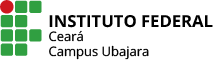 Plano de atividades individual 2018.1PROFAº CLÁUDIA PATRÍCIA MOURÃO LIMA FONTESTurnosHorárioSEGTERQUAQUISEXManhã07:15-08:15CoordenaçãoCoordenaçãoManhã08:15-09:15CoordenaçãoCoordenaçaoManhã09:15-09:30IntervaloIntervaloIntervaloIntervaloIntervaloManhã09:30-10:30Atend. AlunoCoordenação ************Manhã10:30-11:30Atend. AlunoCoordenação************Tarde13:15-14:15CoordenaçãoCoordenaçãoCoordenaçãoPlanejamentoTarde14:15-15:15CoordenaçãoCoordenaçãoCoordenaçãoPlanejamentoTarde15:15-15:30IntervaloIntervaloIntervaloIntervaloIntervaloTarde15:30-16:30Embalagem(Sala 6)PlanejamentoTarde16:30-17:30Embalagem(Sala 6)PlanejamentoNoite18:30-19:20****************CoordenaçãoCoordenaçãoCoordenação************Noite19:20-20:10****************CoordenaçãoCoordenaçãoCoordenação************Noite20:10-20:20IntervaloIntervaloIntervaloIntervaloIntervaloNoite20:20-21:10******************************************Noite21:10-22:00******************************************